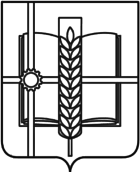 РОССИЙСКАЯ ФЕДЕРАЦИЯРОСТОВСКАЯ ОБЛАСТЬЗЕРНОГРАДСКИЙ РАЙОНМУНИЦИПАЛЬНОЕ ОБРАЗОВАНИЕ«Зерноградское городское поселение»АДМИНИСТРАЦИЯЗЕРНОГРАДСКОГО ГОРОДСКОГО ПОСЕЛЕНИЯПОСТАНОВЛЕНИЕот 03.12.2018 № 194г. ЗерноградОб отмене постановления Администрации Зерноградского городского поселения от 23.11.2018 № 154 «О внесении изменений в постановление Администрации Зерноградского городского поселения от 16.01.2014 № 7 «О комиссии по соблюдению требований к служебному поведению муниципальных служащих, проходящих муниципальную службу в Администрации Зерноградского городского поселения, и урегулированию конфликта интересов»В связи с допущенной технической ошибкой и с целью приведения правовых актов муниципального образования «Зерноградское городское поселение» в соответствие с действующим законодательством, Администрация Зерноградского городского поселения постановляет:         1. Отменить постановление Администрации Зерноградского городского поселения от 23.11.2018 № 154 «О внесении изменений в постановление Администрации Зерноградского городского поселения от 16.01.2014 № 7 «О комиссии по соблюдению требований к служебному поведению муниципальных служащих, проходящих муниципальную службу в Администрации Зерноградского городского поселения, и урегулированию конфликта интересов».        2. Опубликовать настоящее постановление в печатном средстве массовой информации Зерноградского городского поселения «Зерноград официальный».Глава Администрации Зерноградского  городского поселения		                                                               А. А. Рачков